話合いの進め方（司会のグループ用）　　　　　　　　　　　　　　　　高学年司会・・・・・司会副司会・・・・発表者を当てる黒板記録・・・意見を黒板に書く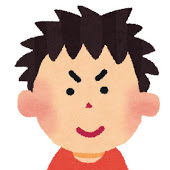 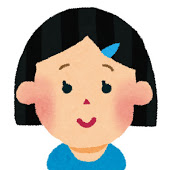 ※　黒板記録は２名いた方が記録がスムーズになるノート記録・・黒板の意見をまとめる（計時・・・・・話し合いの予定の時間を知らせる）※　計時についてはグループの分け方に応じて作る★　時間がない時、朝の会や終わりの会で話合いの続きをします。進め方言い方１２３４５６７始めの言葉（司会）司会の紹介話合いのめあて（司会・副司会）議題の確認（司会）提案理由（司会・提案者）話合いの進め方（司会）話合い（司会・計時）起立　礼これから、第○回学級会を始めます。司会の○○です。副司会の○○です。黒板記録の○○です。ノート記録の○○です。計時の○○です。よろしくお願いします。次に、話合いのめあてを確認します。「○○○○」みんなで言いましょう。今日の議題は「○○○○」です。提案者の○○さん（グループ名）に、提案理由を言ってもらいます。はい。（提案理由）です。今の提案につけたしや質問はありませんか。話し合いの進め方を説明します。今日話し合うことは、（１・・・２・・・３・・・）です。それでは、話合いにうつります。始めに、１の○○について話し合います。意見を言ってください。（みんなが意見を話し合う）時間です。（計時）過半数になるまで、話し合いで絞っていく。１の・・・・については、○○に決まりました。次は、２の○○について話し合います。意見を言ってください。進め方言い方８９1011決まったことの確認（司会・ﾉｰﾄ）記録と感想（司会・全員）先生の話（司会・先生）終わりの言葉（副司会）（・・・・）について、もう少し話合いを続けます。賛成の人、反対の人、その理由を言ってください。今まで話し合ったことを整理する今日決まったことを発表してもらいます。（司会）決まったことは○○です。（ノート記録）決まったことと感想をノートに書いてください。（全員自分の学級会ノートに記録・感想を書く）今日の反省や感想を発表してください。先生のお話を聞きましょう。（・・・・・・・・・・）これで、第○回　学級会を終わります。起立　礼